КАЛЕНДАРЬ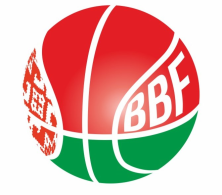 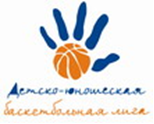 XXIV Детско-юношеской баскетбольной лиги - «Слодыч»I тур - юноши 2005-2006 гг.р. Группа Б05-06 ноября 2021г., г. Минск, ул. Уральская 3аКоманды – участницы:05 ноября 2021 (пятница)06 ноября 2021 (суббота)Главный судья							          Л.Ф.Гетко"Цмокi-Мiнск"- 2 (Арзютов)СДЮШОР №7 БК "Принеманье"-1 (Матусевич)Торнадо" ГУ ДЮСШ №1 г.Лида Лида«Витебские медведи»ФСЦ ДиМ Московского р-нВремяматчаНазвание командысчётНазвание команды12.00 Н.з."Цмокi-Мiнск"- 2ФСЦ ДиМ Московского р-н13.20 Н.зТорнадо" ГУ ДЮСШ №1 СДЮШОР №7 БК "Принеманье"-114.40 Н.зФСЦ ДиМ Московского р-н«Витебские медведи»16.00Н.з  СДЮШОР №7 БК "Принеманье"-1"Цмокi-Мiнск"- 216.50Ст.з«Витебские медведи»Торнадо" ГУ ДЮСШ №1ВремяматчаНазвание командысчётНазвание команды9.00Н.зСДЮШОР №7 БК "Принеманье"-1«Витебские медведи»10.20 Н.зТорнадо" ГУ ДЮСШ №1ФСЦ ДиМ Московского р-н11.40Н.з«Витебские медведи»"Цмокi-Мiнск"- 213.00Ст.зФСЦ ДиМ Московского р-нСДЮШОР №7 БК "Принеманье"-114.20Ст.з"Цмокi-Мiнск"- 2Торнадо" ГУ ДЮСШ №1